WCZESNE WSPOMAGANIE ROZWOJU DZIECKAOpracowanie: Natalia MikosTemat: Zabawy klamerkowe – pory roku.Odbiorcy:Dzieci od 3 roku życia.Dzieci z zaburzeniami koordynacji oko-ręka.Rozwijane kompetencje kluczowe:Porozumiewanie się w języku ojczystym.Matematyczne i podstawowe kompetencje naukowo-techniczne:Wykonywanie instrukcji.Kompetencje społeczne i obywatelskie:Wzbudzanie ciekawości otoczeniem.Cele ogólne:Wzmacnianie mięśni drobnych palców.Kształtowanie prawidłowego chwytu.Normalizacja napięcia mięśniowego.Wydłużanie czasu skupienia uwagi.Rozwijanie umiejętności rozumienia i wykonywania poleceń.Stymulacja percepcji dotykowej i wzrokowej.Poszerzanie zasobu słownictwa.Metody:Pozytywnych wzmocnień.Elementy terapii ręki.Środki dydaktyczne:Karty z obrazkami – wycięte i zalaminowane.Spinacze do bielizny.KARTY PRACYPolecenie: Określ do jakiej pory roku pasują przedmioty i zaznacz odpowiednią porę roku spinaczem do bielizny. Zwróć uwagę na zmiany zachodzące w przyrodzie.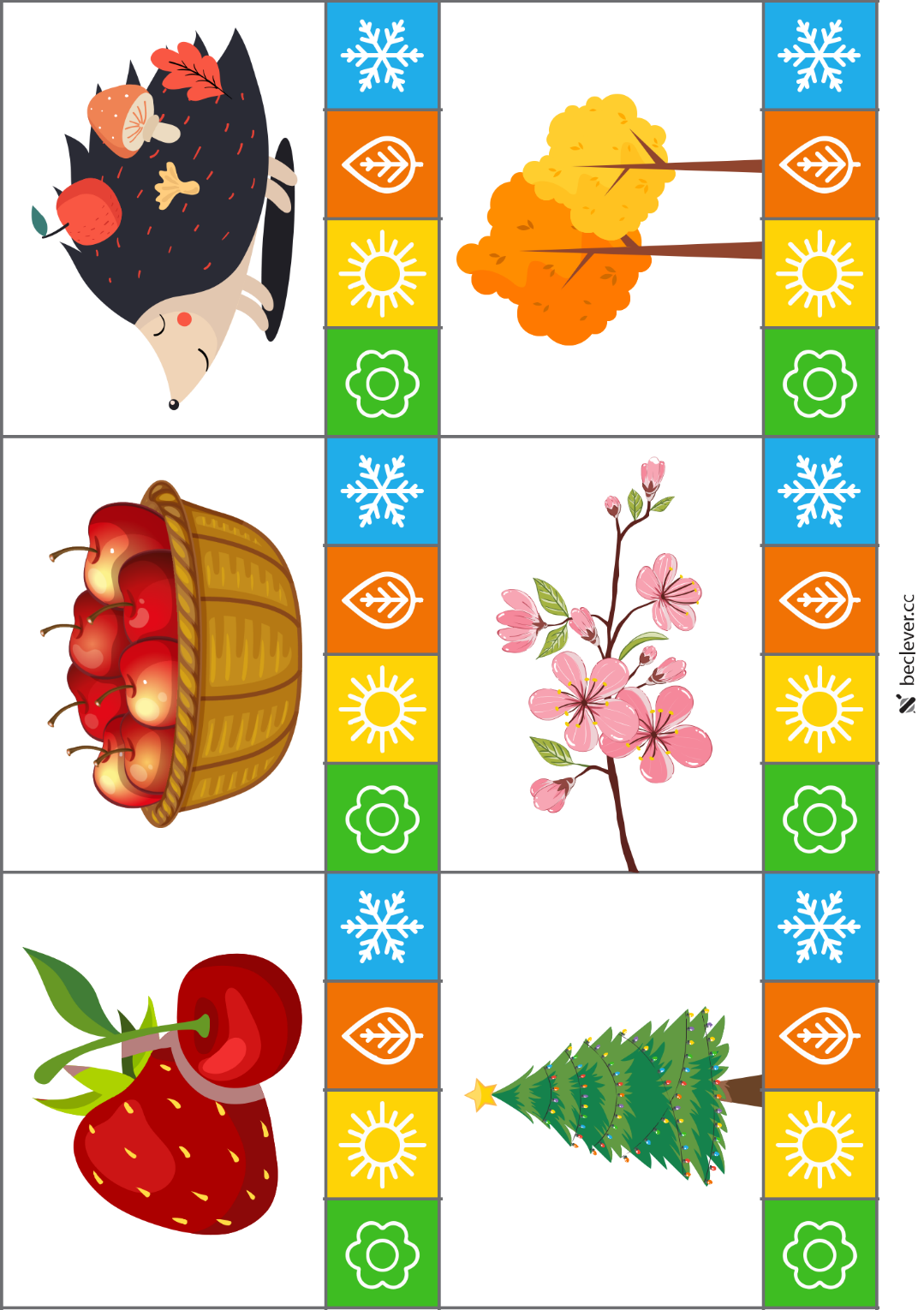 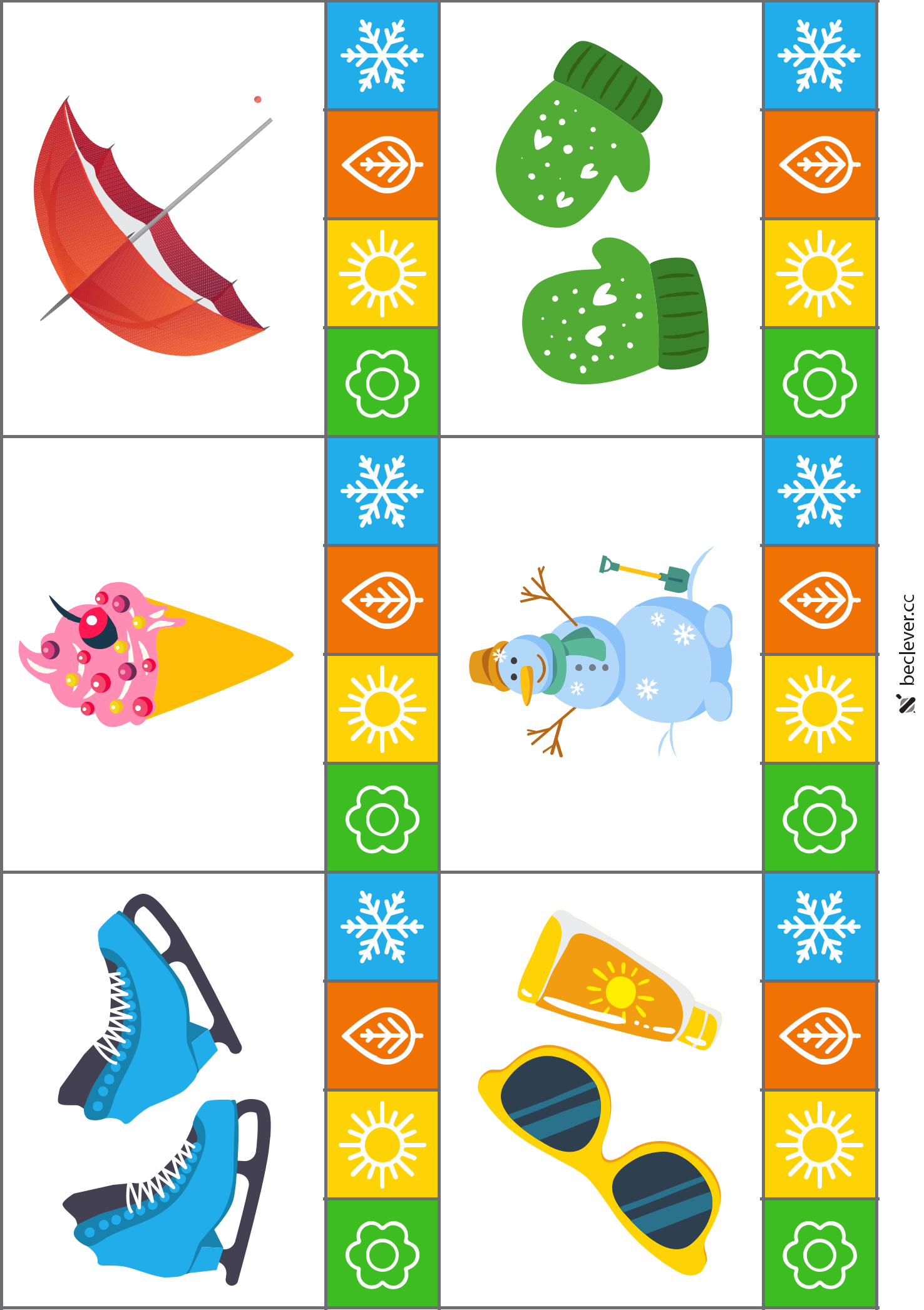 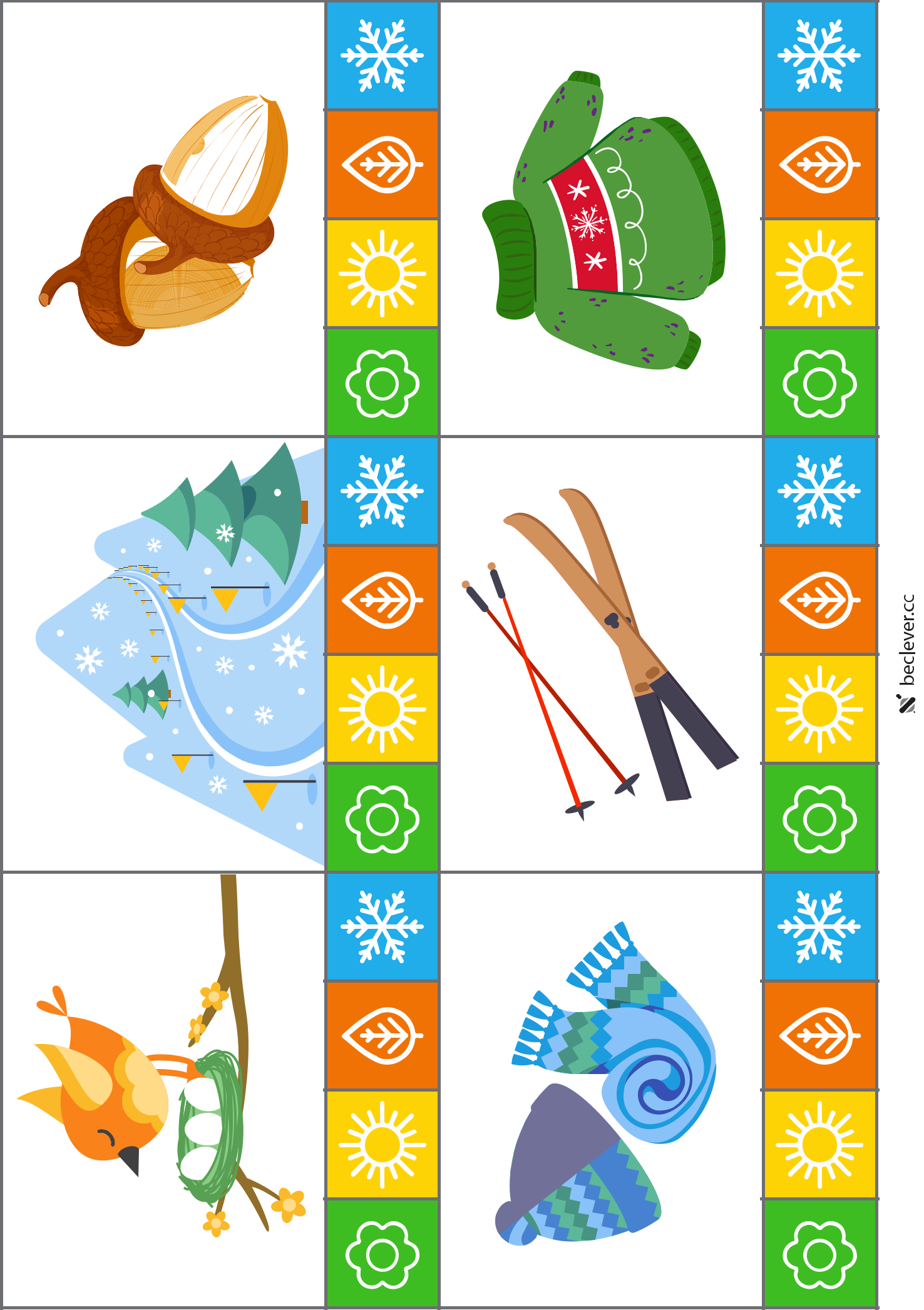 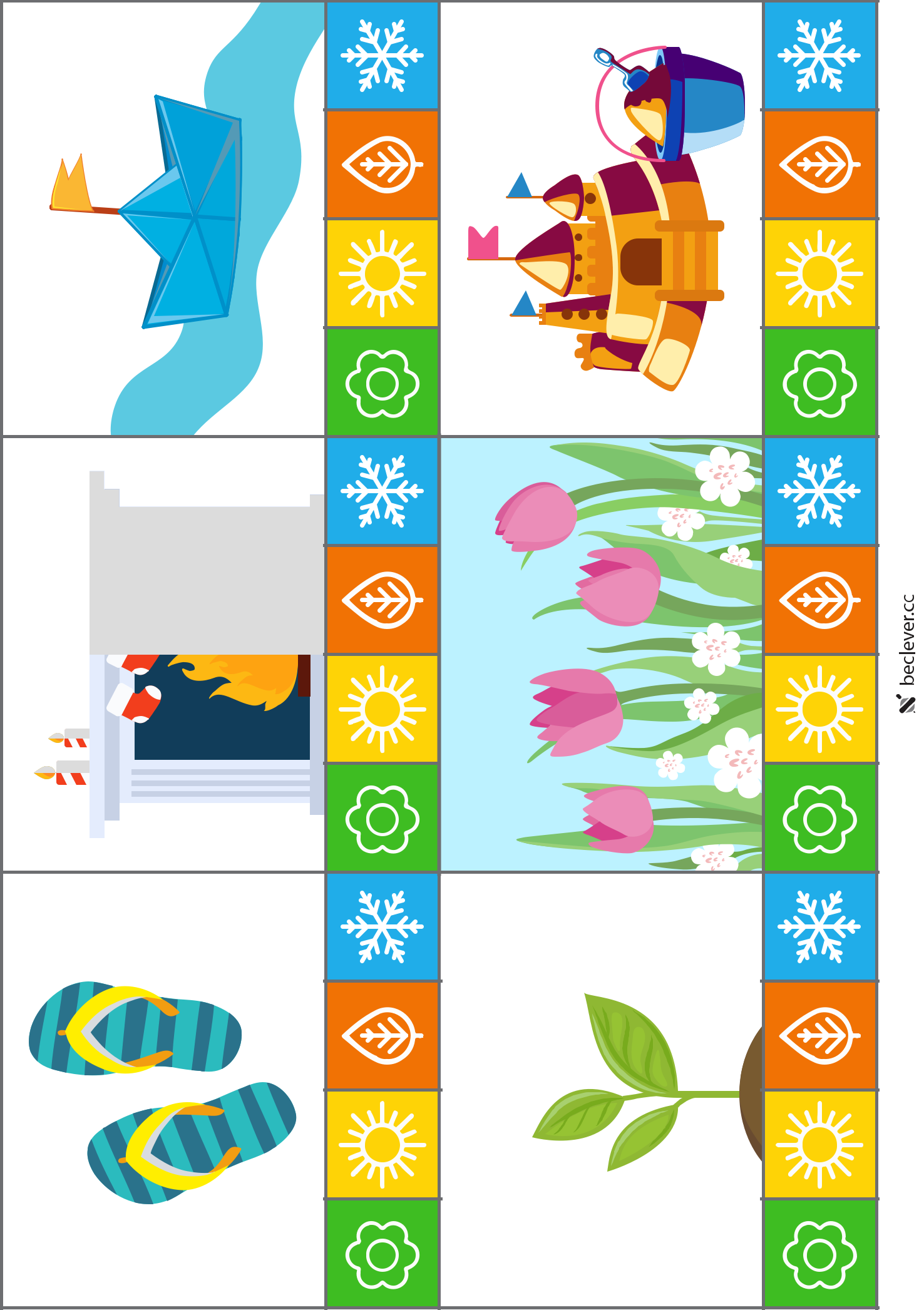 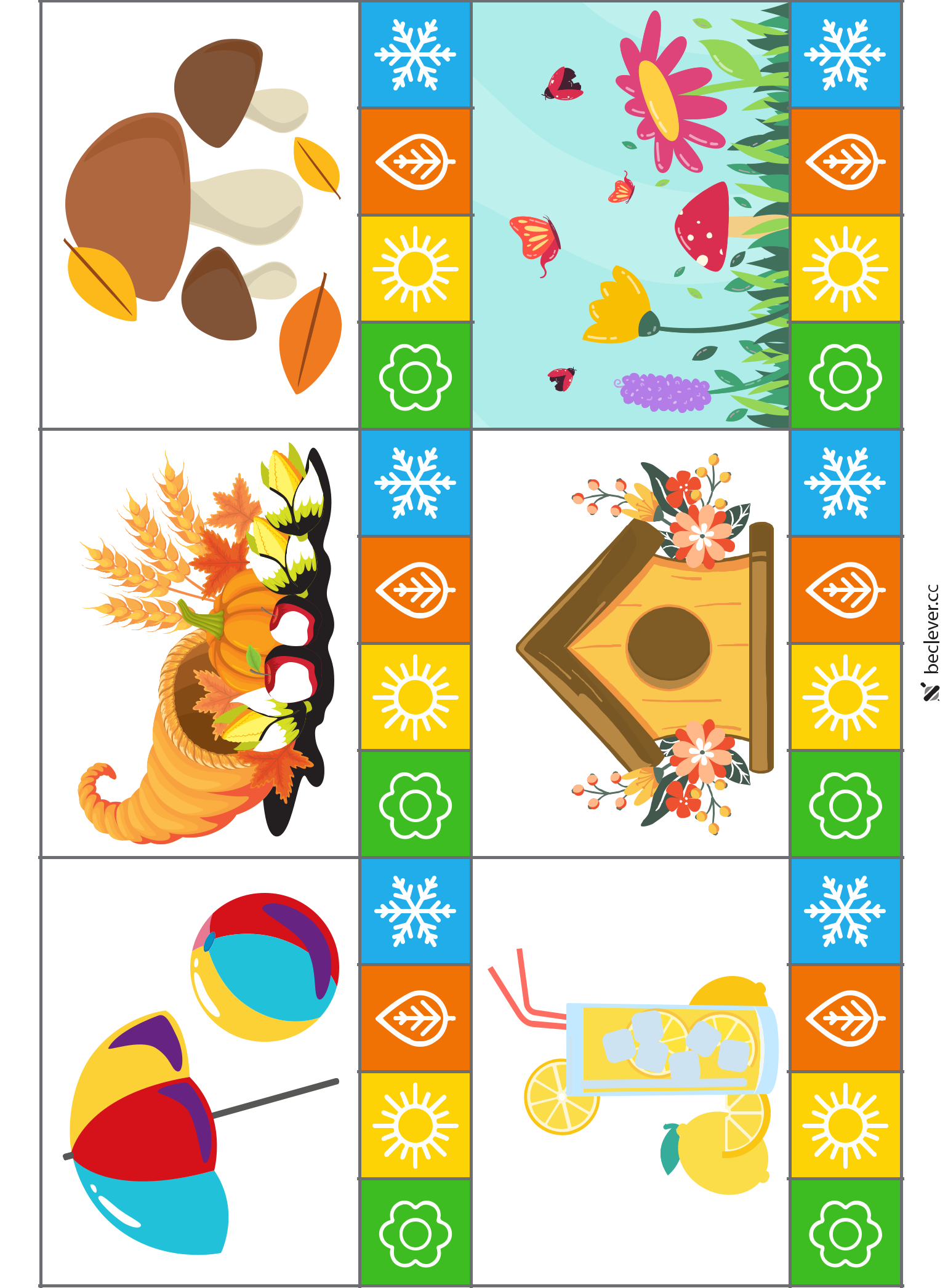 Źródło: https://beclever.cc/cat/2/ [dostęp: 22.10.2020]